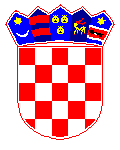 R E P U B L I K A    H R V A T S K AVARAŽDINSKA ŽUPANIJAGRAD VARAŽDINSKE TOPLICEGRADSKO VIJEĆEKLASA: 940-01/24-01/2URBROJ: 2186-26-01-23-1Varaždinske Toplice,                 2024.	Na temelju odredaba članka 31. Statuta Grada Varaždinskih Toplica („Službeni vjesnik Varaždinske županije“, broj 10/21.), članka 26. Poslovnika Gradskog vijeća Grada Varaždinskih Toplica („Službeni vjesnik Varaždinske županije“, broj 7/13., 26/13., 4/18., 83/19., 10/21, 71/21. i 89/21. – pročišćeni tekst i 102/22.) i članka 6. Odluke o nerazvrstanim cestama („Službeni vjesnik Varaždinske županije“, broj  33/12. i 37/15.), Gradsko vijeće Grada Varaždinskih Toplica na sjednici održanoj                                                     2024. godine, donosi O D L U K Uo  III. izmjenama i dopunama Odluke o mreži nerazvrstanih cestaČlanak 1.	Ovom Odlukom mijenja se i dopunjuje Odluka o mreži nerazvrstanih cesta („Službeni vjesnik Varaždinske županije“, broj 3/19.,102/22. i 66/23.).Članak 2.	U članku 1. Odluke o mreži nerazvrstanih cesta u tabličnom prikazu dodaje se nerazvrstana cesta oznake NC 1-106, tako da glasi:	Članak 3.Ova Odluka objavit će se u „Službenom vjesniku Varaždinske županije“, a na snagu stupa osmog dana od dana objave.	PREDSJEDNICA	GRADSKOG VIJEĆA	Ljubica Nofta, dipl.oec.Oznaka cesteNaseljeNaziv cesteOpis traseKategorijacesteDuljina ceste (m)Katastarska općinapripadajuće zemljišne česticeNC 1-106Varaždinske TopliceSmart kvartNC 1-021 – Smart kvart1. kategorija837Varaždinske Toplice4350/36, 4350/44, 4350/45